Tisztelt Közgyűlés!Az államháztartásról szóló 2011. évi CXCV. törvény (továbbiakban: Áht.) 91. §-ának megfelelően az önkormányzat és az önkormányzati hivatal 2023. évi költségvetésének végrehajtására vonatkozó zárszámadási rendelettervezet szöveges indoklását és a maradvány elszámolást a következők szerint terjesztem a közgyűlés elé:A 2023. évi gazdálkodás jogi kereteiAz önkormányzat gazdálkodásának jogi kereteit a Magyarország helyi önkormányzatairól szóló 2011. évi CLXXXIX. törvény, az Áht., az államháztartás számviteléről szóló 4/2013. (I.11.) Korm. rendelet (továbbiakban: Áhsz.), valamint Magyarország 2023. évi központi költségvetéséről szóló 2022. évi XXV. törvény határozták meg, továbbá figyelembevételre kerültek a gazdálkodást meghatározó egyéb pénzügyi tárgyú törvények és azok végrehajtására kiadott jogszabályok is (pl: Áfa tv., Szja tv., Számviteli törvény).Az Áht. előírásainak megfelelően (87. §) a vagyonról és a költségvetés végrehajtásáról a számviteli jogszabályok szerinti éves költségvetési beszámolót, valamint az éves költségvetési beszámolók alapján évente, az elfogadott költségvetéssel összehasonlítható módon, az év utolsó napján érvényes szervezeti, besorolási rendnek megfelelő záró számadást kell készíteni. Az államháztartásról szóló törvény végrehajtására kiadott 368/2011. (XII. 31.) Korm. rendelet (továbbiakban: Ávr.) 155. §-a alapján az államháztartás önkormányzati alrendszerébe tartozó költségvetési szerv költségvetési maradványát az irányító szerv a zárszámadási rendeletével egy időben állapítja meg.Az Áht. 91. § (1) bekezdése alapján a helyi önkormányzat költségvetésének végrehajtására vonatkozó zárszámadási rendelet tervezetét a jegyző készíti elő és a polgármester terjeszti a képviselő-testület elé úgy, hogy az a képviselő-testület elé terjesztését követő harminc napon belül, de legkésőbb a költségvetési évet követő ötödik hónap utolsó napjáig hatályba lépjen.Hajdú-Bihar Vármegye Önkormányzatának Közgyűlése a 2023. évi költségvetését a 3/2023. (II. 27.) önkormányzati rendeletével állapította meg, amelyet eddig a 7/2023. (V. 26.), a 9/2023. (X. 2.), valamint a 10/2023. (XII. 18.) önkormányzati rendeleteivel módosított.A módosítások tartalmazták az előző évi maradvány, a központi költségvetésből érkezett pályázati, és egyéb támogatások, a közvetlen brüsszeli források, az egyéb bevételek, valamint az ezekkel összefüggő kiadások előirányzatosítását. Hajdú-Bihar Vármegye Önkormányzata 2023. évi gazdálkodásaA) Az önkormányzat gazdálkodásaBevételekAz önkormányzat 2023. évi összes bevétele 1 634 757 397 Ft összegben, a módosított előirányzat 88,6 %-ában teljesült, ezen belül a költségvetési bevételek 869 574 776 Ft-ban (80,5%), míg a finanszírozási bevételek 765 182 621 Ft-ban (100%). A költségvetési bevételek teljes összege működési célú bevétel, felhalmozási célú költségvetési bevétele az önkormányzatnak nem keletkezett.A működési költségvetési bevételek jogcímei, és azok összetevői az alábbiak:a) a működési célú támogatások államháztartáson belülről bevételi jogcím 811 411 955 Ft-ban (86,6%) teljesült, amely az alábbi tételekből áll:vármegyei önkormányzat működési támogatása	311 100 000 FtEXPRESS pályázat megelőlegezési támogatása	18 920 899 FtEXPRESS pályázat hazai társfinanszírozási támogatása	11 317 884 FtGOCORE pályázat megelőlegezési támogatása	19 319 430 FtGOCORE pályázat hazai társfinanszírozási támogatása	11 297 235 FtWEEEWaste pályázat megelőlegezési támogatása	16 149 235 FtWEEEWaste pályázat hazai társfinanszírozási támogatása	9 550 339 FtTOP-5.3.2. Hajdú hagyományok nyomában pályázat támogatása	377 789 616 FtTOP-5.1.2. Püspökladányi Helyi Paktum pályázat támogatása	          6 467 815 Ft EFOP-1.6.3. Megyei szintű felzárkózás-politikai együttműködések pályázat támogatása	1 FtBelügyminisztérium – Energia-áremelkedés miatti többletköltség támogatása 	21 000 000 FtAgrárminisztérium – „Értékes Hajdú-Bihar Vármegyénk kincsei” pályázat támogatása 	2 999 501 FtAgrárminisztérium – „Vármegye kóstolgató” pályázat támogatása 	2 000 000 FtBelügyminisztérium – Kábítószerügyi Egyeztető Fórumok működésének támogatása	3 500 000 Ftb) a működési bevételek (B4 rovat) 1 861 266 Ft (102,3%) összegben realizálódtak a tárgyidőszakban.A bevétel összetevői és összegei az alábbiak:tanyagondnoki képzés részvételi díja 			 		  1 120 000 Ftbérbeadásból (terem hasznosítás) származó bevétel				     580 850 Ft kiadások megtérítéséből származó bevétel 					     149 289 Ft kerekítési különbözetből származó bevétel 					         4 116 Ftdeviza átváltásból származó árfolyamnyereség, kamatbevétel 		         7 011 Ft c) a működési célú átvett pénzeszköz 56 301 555 Ft-ban (40,5%) teljesült. A bevétel alapvetően két részből tevődik össze. A nemzetközi pályázatokhoz kapcsolódóan 55 809 318 Ft bevétel realizálódott, amelynek összetevői az alábbiak:Our Way pályázat támogatása			2 678 978 FtRenatur pályázat támogatása			10 346 114 FtSinCE-AFC pályázat támogatása			 10 703 954 FtHealing Places pályázat támogatása			20 361 680 FtEurope Direct Hajdú-Bihar pályázat támogatása			 11 718 592 FtA fennmaradó 492 237 Ft a 2012. évet megelőzően a dolgozóknak lakásépítésre, felújításra nyújtott kölcsön tárgyidőszaki törlesztéseit tartalmazza.Felhalmozási költségvetési bevétele az önkormányzatnak 2023. évben nem keletkezett. A finanszírozási bevétel teljes mértékben, azaz 765 182 621 Ft összegben teljesült. A finanszírozási bevétel alapvetően két tételből áll. Az egyik tétel az előző évi maradvány igénybevétel, melynek összege 752 738 621 Ft. A másik tétel az államháztartáson belüli megelőlegezés, melynek összege 12 444 000 Ft. Az államháztartásról szóló törvény végrehajtásáról szóló 368/2011. (XII. 31.) Korm. rendelet 122/A. § (2) bekezdés f) pontja alapján a Magyar Államkincstár a következő év január 5-ig esedékes járandóságok fedezetének biztosítása érdekében a Kincstári Egységes Számla terhére megelőlegezte a helyi önkormányzatokat a tárgyévet követő évben a nettó finanszírozás keretében megillető támogatások összegének 4 %-át. Hajdú-Bihar Vármegye Önkormányzata esetében ez az összeg 12 444 000 Ft, amely a 2024. évi 0. havi állami támogatás összegével megegyező. A megelőlegezett összeg számviteli elszámolása szerint államháztartáson belüli megelőlegezésnek minősül, amely a finanszírozási bevételek közé sorolandó. KiadásokAz önkormányzat tárgyidőszaki összes kiadása 1 161 521 337 Ft összegben, a módosított előirányzat 62,9 %-os mértékében teljesült. Ebből a költségvetési kiadások 808 228 127 Ft összegben (58,1%), míg a finanszírozási kiadások 353 293 210 Ft összegben (77,5%) teljesültek. A költségvetési kiadásokon belül a működési költségvetési kiadások 652 265 701 Ft-ban (56,8%), míg a felhalmozási költségvetési kiadások 155 962 426 Ft-ban (64,5%) teljesültek.A működési költségvetési kiadások összetevői a következők voltak:a) A személyi juttatások 335 048 062 Ft-ban (93,6%) teljesültek, amely a közgyűlési tagok tiszteletdíját, a vezető tisztségviselők juttatásait, az önkormányzati feladatellátáshoz kapcsolódó megbízási díjakat, a külföldi kiküldetéshez kapcsolódó napidíjat, a pályázati megvalósítás számviteli szabályok szerint ezen a rovaton elszámolandó kiadásait, továbbá az Áhsz. előírásai alapján a reprezentáció, üzleti vendéglátás általános forgalmi adóval csökkentett összegét tartalmazza. b) A munkaadókat terhelő járulékok és szociális hozzájárulási adó 17 386 897 Ft-ban (79,4%) teljesült, amely döntő részben a fentebb említett személyi juttatásokhoz, továbbá a reprezentáció, üzleti vendéglátás után megfizetett adókhoz kapcsolódik.c) A dologi kiadások 217 605 684 Ft összegben, 49,6 %-os mértékben teljesültek. Ezen a jogcímen jelennek meg az önkormányzat működésével kapcsolatos kiadások, mint például a bankszámlavezetés díja, a tagsági díjak, az önkormányzati üzemeltetésű személygépjárművek költségei, az infokommunikációs költségek, sajtómegjelenés költségei, üzemeltetési anyagok, karbantartási feladatok kiadásai, a Debrecen, Piac utca 71. földszint 1. ingatlan üzemeltetésével kapcsolatos kiadások, a szakmai feladatellátással kapcsolatos szakértői és egyéb díjak, költségek, valamint a hazai és nemzetközi pályázatok szakmai tevékenységének megvalósításával kapcsolatban felmerülő kiadások is, amely az összes dologi kiadás összegének 82,9 %-át jelenti, 180 378 811 Ft összegben.d) Az egyéb működési célú kiadások 82 225 058 Ft összegben, 25 %-os mértékben teljesültek (a módosított előirányzat tartalmazza a tartalékok összegét is, amelyhez nem kapcsolódik teljesített kiadás). Az összeg a tárgyidőszakban kiutalt államháztartáson belüli és kívüli szervezetek támogatását, a területi nemzetiségi önkormányzatok támogatását, a nemzetközi pályázatok megelőlegezési és fel nem használt hazai társfinanszírozási támogatásának visszautalását, továbbá uniós és hazai pályázatok fel nem használt támogatásának visszautalását tartalmazza, melyet tételesen a rendelettervezet 8. melléklete mutat be.A felhalmozási költségvetési kiadások 155 962 426 Ft összegben teljesültek, százalékos mértéke 64,5 %. A felhalmozási költségvetési kiadások összegéből 153 898 676 Ft a beruházás, 2 063 750 Ft a felújítások teljesített kiadásai.A felhalmozási kiadások tárgyidőszaki teljesítését beruházásonként a rendelettervezet 9. melléklete mutatja be részletesen.A finanszírozási kiadások összege 353 293 210 Ft-ban teljesült 2023. évben, amelyből az államháztartáson belüli megelőlegezés visszafizetése 12 444 000 Ft, az önkormányzati hivatal működéséhez biztosított támogatás (intézményfinanszírozás) összege pedig 340 849 210 Ft.Az önkormányzat 2023. évi bevételeit és kiadásait kiemelt jogcímenként, kötelező, önként vállalt és államigazgatási feladatonként megbontva a rendelettervezet 2. melléklete mutatja be.Az önkormányzat európai uniós forrásból finanszírozott támogatással megvalósuló programjainak, projektjeinek tárgyidőszaki bevételeit és kiadásait a rendelettervezet 4. melléklete mutatja be, melynek bevételeit az 5. melléklet, kiadásait a 6. melléklet részletezi.Az önkormányzat önként vállalt feladatainak tárgyidőszaki teljesítését a rendelettervezet 7. melléklete, míg az államháztartáson belülre és kívülre nyújtott működési célú támogatásokat a 8. melléklete részletezi. A felhalmozási kiadásokat beruházásonként a rendelettervezet 9. melléklete tartalmazza.Az önkormányzat vagyonkimutatását az előterjesztés 2. melléklete szemlélteti. A mérlegfőösszeg az előző időszakhoz képest 244 145 636 Ft-tal csökkent, így az eszközök és források 2023. december 31-i állománya 992 042 895 Ft. Az immateriális javak, a tárgyi eszközök, valamint a pénzeszközök állományában bekövetkezett változás alapvetően a pályázati megvalósításra, a pályázati pénzeszközök felhasználására vezethető vissza. Az immateriális javak állományában bekövetkezett 32 071 981 Ft összegű növekedés a pályázati forrásból megvalósított kerékpárút engedélyes és kiviteli tervek, környezeti hatástanulmányok, valamint kiadványokhoz kapcsolódó kézirat készítés könyv szerinti értékét tartalmazza.A tárgyi eszközök évvégi állománya 340 559 272 Ft, a tárgyévi állományváltozás összege 16 040 080 Ft. Az állománynövekedés alapvetően a Magyar Szürkék Útja, a Hajdú hagyományok nyomában, az Együtt, közösségben Hajdú-Biharban és a 2021-27 tervezés előkészítése pályázatokból beszerzett különböző tárgyi eszközökre vezethető vissza.A pénzeszközök 291 832 043 Ft összegű csökkenése a pályázatok tárgyévi megvalósításának tudható be, évvégi állománya – a mérlegen belül – így is jelentős, 465 770 194 Ft. A követelések 5 639 913 Ft és az egyéb sajátos eszközoldali elszámolások 5 245 794 Ft összegű évvégi állománya alapvetően a pályázatok évvégi zárásához kapcsolódóan tárgyévben kifizetett 2023. decemberi bér- és járulék kifizetéseket tartalmazza. Az előrehozott kifizetésre a 2014-2020-as uniós pályázati ciklus 2023. december 31-i zárására figyelemmel, a pályázat terhére történő elszámolhatóság miatt volt szükség.Az aktív időbeli elhatárolások összege 7 613 405 Ft-tal csökkent az előző időszakhoz képest, összege a tárgyidőszak végén 1 372 962 Ft. Ezen a mérlegsoron kerül kimutatásra a több évet érintő, tárgyévben kifizetett kiadások (pl.: előfizetések, biztosítási díjak) következő éveket érintő összege. A kötelezettségek állománya az előző időszak záró értékéhez képest 25 906 031 Ft-tal csökkent, 2023. december 31-i záró értéke 68 984 358 Ft. A kötelezettségek közül meghatározó a költségvetési évet követően esedékes kötelezettségek 67 835 940 Ft összege, amelyből a nemzetközi pályázatok megelőlegezési támogatás visszafizetési kötelezettségének összege 54 389 564 Ft, az államháztartáson belüli megelőlegezés visszafizetési kötelezettségének összege 12 444 000 Ft, a költségvetési évet követően esedékes kötelezettségek dologi kiadásokra összege 1 002 376 Ft.Az önkormányzat 2023. január 1-i pénzeszköze 757 602 237 Ft volt, amelyből a bankszámlák egyenlege 757 417 517 Ft, míg a pénztár egyenlege 184 720 Ft. 2023. december 31-én az önkormányzat záró pénzeszköze 465 770 194 Ft volt, amelyből a bankszámlák egyenlege 465 499 114 Ft, a pénztár egyenlege 271 080 Ft (az előterjesztés 5. melléklete).Az önkormányzat maradvány kimutatását az előterjesztés 8. melléklete mutatja be. A maradvány összege 473 236 060 Ft, melynek jelentős része a pályázati tevékenységhez kapcsolódó maradvány összege. Az összeg tartalmazza a hazai és nemzetközi pályázatok támogatási előlegeiből, hazai társfinanszírozásából, megelőlegezési támogatásból tárgyévben fel nem használt részt, a korábbi évek maradványait.A maradvány összegéből a kötelezettséggel, feladattal terhelt maradvány összege 317 583 618 Ft, míg a szabad maradvány összege 155 652 442 Ft. Kötelezettséggel terhelt maradványként jelenik meg a nemzetközi pályázatok megelőlegezési támogatása, a hazai társfinanszírozásból még fel nem használt rész, a hazai pályázatok fel nem használt előlegei, előfinanszírozásai, az államháztartáson belüli megelőlegezés visszafizetése. A maradvány felhasználását a rendelettervezet 10. melléklete szerint javaslom jóváhagyni.Az önkormányzat többéves kihatással járó döntéseit az előterjesztés 10. melléklete mutatja be. A pályázati önerőkön kívül többéves kihatással járó döntést az önkormányzat nem hozott. Az önkormányzat tulajdonában álló gazdálkodó szervezetek működéséből származó kötelezettségeket, a részesedések alakulását az előterjesztés 11. melléklete mutatja be. Közvetett támogatásokat az önkormányzat tárgyévben nem nyújtott (az előterjesztés 12. melléklete). Az önkormányzat 2023. évi költségvetési évet követő három év tervezett előirányzatainak keretszámait főbb csoportokban az előterjesztés 13. melléklete mutatja be.Az előterjesztés 14. melléklete tartalmazza a hazai költségvetési forrásból megvalósuló pályázatok tárgyidőszaki bevételeit és kiadásait.Az önkormányzatnak (az önkormányzati hivatal saját bevételével együtt) a Magyarország gazdasági stabilitásáról szóló 2011. évi CXCIV. törvény (továbbiakban: Stabilitási törvény) felhatalmazása alapján kiadott jogszabályban (353/2011. (XII. 30.) Korm. rendelet) meghatározottak szerinti saját bevétele 2023. évben 2 420 850 Ft volt. A Stabilitási törvény 3.§ (1) bekezdése szerinti adósságot keletkeztető ügyletekből eredő fizetési kötelezettség 2023. évben nem keletkezett. Az önkormányzatnak nincs adósságállománya, adósságot keletkeztető ügyletek, kötelezettségek sem belföldi irányba, sem külföldi irányba nem merültek fel.B) Az önkormányzati hivatal gazdálkodásaBevételekAz önkormányzati hivatal 2023. évi összes bevétele 396 099 201 Ft-ban, a módosított előirányzat 81,5 %-ában teljesült. Ezen belül a költségvetési bevételek 35 764 456 Ft összegben (100%), míg a finanszírozási bevételek 360 334 745 Ft-ban (80%) teljesültek (a rendelettervezet 3. melléklete). A költségvetési bevételek teljes összege működési célú bevétel. Az önkormányzati hivatalnak felhalmozási költségvetési bevétele tárgyévben nem keletkezett.A működési költségvetési bevételek közül a működési célú támogatások államháztartáson belülről bevételi jogcím 34 566 660 Ft-ban teljesült (100%). A bevételből 33 900 000 Ft a Foglalkoztatási Paktum pályázat hivatalt megillető támogatási összege, 318 660 Ft a 2023. évben lebonyolított időközi választásokra a Nemzeti Választási Iroda által biztosított normatíva, 348 000 Ft nyári diákmunka keretében foglalkoztatott 2 fő munkavállaló bértámogatásának összege. A közhatalmi bevételek bevételi jogcím 97 000 Ft-ban (100%) teljesült. Az összeg bizonyítványmásodlat kiállításának - jogszabály szerinti - eljárási illetéke megfizetését tartalmazza. A működési bevételek bevételi jogcím 1 100 796 Ft-ban (100%) teljesült. Az összeg a bérbeadásból származó bevételt (ROHU Infopont célra 1 db iroda), továbbszámlázott kiadások megtérítését, késedelmi kötbért, kerekítési különbözet elszámolását, valamint biztosítási díj visszatérítését tartalmazza.A finanszírozási bevételek közül az önkormányzati hivatal maradvány igénybevétele 19 485 535 Ft összegben (100%), míg az irányító szervi támogatás 340 849 210 Ft összegben, 79,1 %-ban teljesült, együttes összegük 360 334 745 Ft.KiadásokAz önkormányzati hivatal 2023. évi összes kiadása 367 137 217 Ft (75,5%) összegben teljesült, amely megegyezik a költségvetési kiadások összegével.A költségvetési kiadásokon belül 365 030 320 Ft (75,7%) a működési, 2 106 897 Ft (54,4%) a felhalmozási költségvetési kiadások összege. A működési költségvetési kiadások összetevői az alábbiak voltak:a) A személyi juttatások 274 461 312 Ft-ban teljesültek (84%). Itt jelennek meg a hivatali apparátus munkabére, személyi jellegű juttatásai, többletfeladatok, célfeladatok (jellemzően pályázati forrásból) díjazásai, a megbízási szerződéssel foglalkoztatott kisegítő személyzet, a személyi ösztönzésre fordított kiadások összege, valamint a reprezentáció, üzleti vendéglátás általános forgalmi adóval csökkentett összege is.b) A munkaadókat terhelő járulékok és szociális hozzájárulási adó 41 702 723 Ft-ban teljesült (83,2%), amely a fentebb említett személyi juttatásokhoz, továbbá a reprezentáció, üzleti vendéglátás után megfizetett adókhoz kapcsolódik.c) A dologi kiadások, amelyek a hivatal alapvető működéséhez szükséges kiadásokat – üzemanyag, biztosítás, irodaszer, infokommunikációs költségek, bankszámlavezetés, közüzemi szolgáltatások, belső ellenőrzés, szakmai tevékenységet segítő szolgáltatások stb. – tartalmazzák, 48 866 285 Ft összegben teljesült (46,4%). A felhalmozási költségvetési kiadások 2 106 897 Ft összegben teljesültek, százalékos mértéke 54,4 %, és a teljes összeg a beruházások kiemelt kiadási előirányzathoz kapcsolódik. Az összeg 10 db mobiltelefon beszerzését tartalmazza, melyből 8 db a 2021-27 tervezés előkészítése pályázat keretében került megvásárlásra.A felhalmozási kiadások tárgyidőszaki teljesítését beruházásonként a rendelettervezet 9. melléklete mutatja be részletesen.Az önkormányzati hivatal 2023. évi bevételeit és kiadásait kiemelt jogcímenként, kötelező, önként vállalt és államigazgatási feladatonként megbontva a rendelettervezet 3. melléklete mutatja be.A vagyonkimutatást az előterjesztés 3. melléklete szemlélteti. Az eszközök és források 2023. december 31-i állománya 34 006 281 Ft-ra változott a 2022. december 31-i 24 852 762 Ft mérlegfőösszeghez képest. A pénzeszközök nagyobb arányú csökkenése alapvetően a pályázatok évvégi zárásához kapcsolódóan tárgyévben kifizetett 2023. decemberi bér- és járulék kifizetéseket tartalmazza. Az előrehozott kifizetésre a 2014-2020-as uniós pályázati ciklus 2023. december 31-i zárására figyelemmel, a pályázat terhére történő elszámolhatóság miatt volt szükség. Az előrehozott kifizetés eredménye – a számviteli előírások alapján – a követelések 8 217 085 Ft, valamint az egyéb sajátos eszközoldali elszámolások 11 971 922 Ft összegű tárgyév végi állománya.A pénzeszközök változását az előterjesztés 6. melléklete tartalmazza. Az önkormányzati hivatal pénzeszköze 2023. január 1-én 19 243 299 Ft volt, amelyből a bankszámlák egyenlege 19 028 229 Ft, míg a pénztár egyenlege 215 070 Ft. 2023. december 31-én az önkormányzati hivatal záró pénzeszköze 9 105 774 Ft volt, amelyből a bankszámlák egyenlege 8 732 384 Ft, a pénztár egyenlege 373 390 Ft.Az önkormányzati hivatal maradvány kimutatását az előterjesztés 9. melléklete mutatja be. Az összes maradvány összege 28 961 984 Ft, melyből a kötelezettséggel terhelt maradvány összege 6 583 640 Ft. Az összegből 5 619 431 Ft a Foglalkoztatási Paktum pályázat fel nem használt támogatásának visszautalását, míg 964 209 Ft az év végi szállítói állomány, egyéb áthúzódó kiadások összegeit tartalmazza. A kötelezettséggel nem terhelt maradvány összege 22 378 344 Ft. Javaslom, hogy a kötelezettséggel nem terhelt maradványt az önkormányzat ne vonja el. A maradvány felhasználását a rendelettervezet 10. melléklete szerint javaslom jóváhagyni.C) Az önkormányzat és az önkormányzati hivatal összevont gazdálkodásaAz önkormányzat és az önkormányzati hivatal összevont gazdálkodásának számadatai tartalmazzák mind az önkormányzat, mind pedig az önkormányzati hivatal bevételi és kiadási adatait, amelyből továbbra is ki kell vonni a kettejük között tárgyévben jelentkező gazdasági események pénzügyi hatását, azaz az irányító szervi támogatást. Az önkormányzat és az önkormányzati hivatal 2023. évi összevont (konszolidált) gazdálkodását a rendelettervezet 1. melléklete mutatja be.Az összevont adatok tekintetében a tárgyévi összes bevétel 1 690 007 388 Ft-ban, 88,9 %-ra teljesült, amelyből a költségvetési bevételek összege 905 339 232 Ft, míg a finanszírozási bevételek összege 784 668 156 Ft. A költségvetési bevételek teljes összege működési célú költségvetési bevétel.A finanszírozási bevételeken belül – az összevont adatokat tekintve – a maradvány igénybevétel összege 772 224 156 Ft, míg az államháztartáson belüli megelőlegezés összege 12 444 000 Ft. Az összevont adatok tekintetében a tárgyévi összes kiadás 1 187 809 344 Ft-ban, 62,5 %-ra teljesült, amelyből a költségvetési kiadások összege 1 175 365 344 Ft (62,7%), a finanszírozási kiadások – államháztartáson belüli megelőlegezés visszafizetése – 12 444 000 Ft (50,0%).A költségvetési kiadásokból 1 017 296 021 Ft a működési, 158 069 323 Ft a felhalmozási célú kiadás.Az önkormányzat és az önkormányzati hivatal összevont 2023. évi bevételeit és kiadásait kiemelt jogcímenként, kötelező, önként vállalt és államigazgatási feladatonként megbontva a rendelettervezet 1. melléklete mutatja be.Az összevont vagyonkimutatást az előterjesztés 1. melléklete szemlélteti. Az eszközök és források 2023. december 31-i összevont állománya 1 026 049 176 Ft, a kötelezettségek állománya 72 087 950 Ft.Az összevont pénzeszköz változást az előterjesztés 4. melléklete tartalmazza. Az önkormányzat és az önkormányzati hivatal összevont pénzeszköze 2023. január 1-én 776 845 536 Ft volt, amelyből a bankszámlák egyenlege 776 445 746 Ft, míg a pénztár egyenlege 399 790 Ft. 2023. december 31-én az összevont záró pénzeszköz 474 875 968 Ft volt, amelyből a bankszámlák egyenlege 474 231 498 Ft, a pénztár egyenlege 644 470 Ft.Az összevont maradvány kimutatását az előterjesztés 7. melléklete mutatja be. Az összes maradvány összege 502 198 044 Ft, amelyből kötelezettséggel terhelt maradvány összege 324 167 258 Ft, míg a szabad maradvány összege 178 030 786 Ft. A maradvány felhasználását a rendelettervezet 10. melléklete szerint javaslom jóváhagyni.ÖsszegzésÖsszegzésként megállapítható, hogy a Hajdú-Bihar Vármegye Önkormányzata 2023. évi költségvetésében megállapított előirányzatok a 2023. évi feladatellátáshoz szükséges forrásokat biztosították. A költségvetési előirányzatok megalapozottak, a költségvetés finanszírozása az előző évi maradványoknak, a megelőlegezési támogatásoknak, a pályázati előlegeknek, a hazai költségvetésből biztosított forrásoknak köszönhetően folyamatosan biztosított volt. A bevételek 88,9 %-os, a kiadások 62,5 %-os teljesülése a fentieket igazolja vissza. Tárgyévben a korábbi évekhez képest még intenzívebb pályázati megvalósítás történt, tekintettel a 2014-2020 uniós pályázati ciklus 2023. december 31-i pénzügyi zárására, amely a teljesített kiadások összegében is megmutatkozik. 2023. II. negyedévétől kezdődően jelentős terhelés hárult a hivatali apparátusra a sikeres pályázati megvalósítás érdekében. A kitartó munkának köszönhetően valamennyi, 2023. évben befejezett pályázatunk eredményesen lezárult.Az orosz-ukrán háború negatív gazdasági hatásai, a magas infláció, a jelentősen megemelkedett energiaárak önkormányzatunk gazdálkodását 2023. évben érte el. A 2022. őszén, majd 2023. év elején meghozott intézkedéseknek köszönhetően, valamint a központi költségvetésből az energia-áremelkedés miatti többletköltségekre biztosított támogatással együtt sikerült ezen negatív hatások költségeit mérsékelni, így ezek a körülmények a 2023. évi költségvetés végrehajtását érdemben nem befolyásolták. A csökkenő inflációs környezet, a jelentősen mérséklődött rezsiköltségek, továbbá a 2023. évi gazdálkodás eredménye, kiegészülve a megvalósítás alatt lévő nemzetközi, uniós és hazai pályázatok sikeres megvalósításával együtt egy erős és stabil alapot adnak a 2024. évi gazdálkodás eredményes eléréséhez.  Az előterjesztés egyben a rendelet-tervezet indokolása is.Előzetes hatásvizsgálata jogalkotásról szóló 2010. évi CXXX. törvény 17.§ (1) bekezdése alapjána Hajdú- Bihar Vármegye Önkormányzata 2023. évi zárszámadásárólszóló …../2024. (……) önkormányzati rendelettervezethezFentiek alapján kérem a közgyűlést a rendelettervezet elfogadására.Debrecen, 2024. május 17.Pajna Zoltán elnökAz előterjesztés a törvényességi követelményeknek megfelel:Dr. Dobi Csaba      jegyzőHajdú-Bihar Vármegye Önkormányzata Közgyűlésének..../2024. (….) önkormányzati rendeleteHajdú- Bihar Vármegye Önkormányzata 2023. évi zárszámadásárólHajdú-Bihar Vármegye Önkormányzata Közgyűlése az Alaptörvény 32. cikk (2) bekezdésében meghatározott eredeti jogalkotói hatáskörében, az Alaptörvény 32. cikk (1) bekezdés f) pontjában meghatározott feladatkörében eljárva, a Hajdú-Bihar Vármegye Önkormányzata Közgyűlése és Szervei Szervezeti és Működési Szabályzatáról szóló 4/2023. (IV. 3.) önkormányzati rendelet 5. mellékletében meghatározott véleményezési jogkörében eljáró, Fejlesztési, Tervezési és Stratégiai Bizottság, Jogi, Ügyrendi és Társadalmi Kapcsolatok Bizottsága, valamint a Pénzügyi Bizottság véleményének kikérésével a következőket rendeli el:1. Az önkormányzat bevételei és kiadásai1. § (1) Az önkormányzat közgyűlése (továbbiakban: Közgyűlés) Hajdú-Bihar Vármegye Önkormányzata 2023. évi költségvetésének teljesítését 1.690.007.388 forint bevételi főösszeggel, 1.187.809.344 forint kiadási főösszeggel, 502.198.044 forint maradvánnyal hagyja jóvá, e rendelet 1., 2. és 3. mellékletei szerint.(2) A Közgyűlés Hajdú-Bihar Vármegye Önkormányzata 2023. évi költségvetési bevételeinek teljesítését 905.339.232 forint összegben, költségvetési kiadásainak teljesítését 1.175.365.344 forint összegben, -270.026.112 forint költségvetési egyenleggel, hiánnyal hagyja jóvá. A költségvetési egyenlegből -111.956.789 forint a működési költségvetési bevételek és kiadások egyenlege (hiány), -158.069.323 forint a felhalmozási költségvetési bevételek és kiadások egyenlege (hiány).(3) A Közgyűlés a finanszírozási bevételek teljesítését 784.668.156 forint összegben, a finanszírozási kiadások teljesítését 12.444.000 forint összegben hagyja jóvá. A finanszírozási bevételek és kiadások egyenlege 772.224.156 forint többlet.(4) A Közgyűlés az európai uniós forrásból finanszírozott támogatással megvalósuló programok, projektek bevételeit és kiadásait e rendelet 4., 5. és 6. melléklete szerinti tartalommal hagyja jóvá.(5) A Közgyűlés az önként vállalt feladatok előirányzatának 2023. évi felhasználását e rendelet 7. melléklete, az államháztartáson belülre és kívülre nyújtott működési célú támogatásokat e rendelet 8. melléklete szerint hagyja jóvá. (6) A Közgyűlés a beruházások, felújítások kiadásai beruházásonkénti teljesítését e rendelet 9. melléklete szerint jóváhagyja.(7) A Közgyűlés az önkormányzat 2023. évi összevont maradványát 502.198.044 forintban állapítja meg. A Közgyűlés az önkormányzat maradványát 473.236.060 forint összegben, az önkormányzati hivatal maradványát 28.961.984 forint összegben hagyja jóvá. (8) A Közgyűlés a maradvány felhasználását e rendelet 10. melléklete szerint hagyja jóvá.(9) A Közgyűlés megállapítja, hogy az önkormányzat 2023. évben közvetett támogatásokat nem nyújtott.(10) A Közgyűlés megállapítja, hogy adósságot keletkeztető ügyletből származó kötelezettsége 2023. évben nem keletkezett.(11) A Közgyűlés megállapítja, hogy az adósságot keletkeztető ügyletekhez történő hozzájárulás részletes szabályairól szóló 353/2011. (XII. 30.) Korm. rendeletben meghatározottak szerinti saját bevétel összege 2023. évben 2.420.850 forint.2. Az önkormányzati hivatalra vonatkozó rendelkezések2. § (1) A Közgyűlés az önkormányzati hivatal 2023. évi költségvetésének végrehajtását 396.099.201 forint összes teljesített bevétellel és 367.137.217 forint összes teljesített kiadással hagyja jóvá e rendelet 3. melléklete szerint.(2) A Közgyűlés az önkormányzati hivatal költségvetési bevételeinek teljesülését 35.764.456 forint összegben, költségvetési kiadásainak teljesülését 367.137.217 forint összegben állapítja meg.(3) A Közgyűlés az önkormányzati hivatal 1. § (7) bekezdésében jóváhagyott maradványát nem vonja el. 3. Záró rendelkezések3. § Ez a rendelet 2024. május 29. napján lép hatályba. 4. § A rendelet hatálybalépésével egyidejűleg hatályát veszti:a Hajdú-Bihar Vármegye Önkormányzata 2023. évi költségvetéséről szóló 3/2023. (II. 27.) önkormányzati rendelet,a Hajdú-Bihar Vármegye Önkormányzata 2022. évi zárszámadásról szóló 6/2023. (V. 26.) önkormányzati rendelet.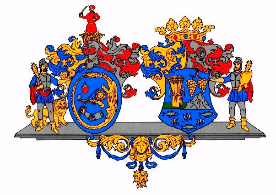 Hajdú-Bihar Vármegye ÖnkormányzatánakKözgyűléseHajdú-Bihar Vármegye ÖnkormányzatánakKözgyűléseHajdú-Bihar Vármegye ÖnkormányzatánakKözgyűléseKÖZGYŰLÉSI ELŐTERJESZTÉSKÖZGYŰLÉSI ELŐTERJESZTÉS3.Előterjesztő:Pajna Zoltán, a Közgyűlés elnökeTárgy:Hajdú-Bihar Vármegye Önkormányzata 2023. évi zárszámadásáról szóló rendelet elfogadásaMellékletek:Rendelettervezet mellékletei:összevont költségvetési mérlegönkormányzat költségvetési mérlegeönkormányzati hivatal költségvetési mérlegeeurópai uniós forrásból finanszírozott támogatással megvalósuló projektek bevételei és kiadásaieurópai uniós forrásból finanszírozott támogatással megvalósuló projektek bevételei - részletes költségvetéseurópai uniós forrásból finanszírozott támogatással megvalósuló projektek kiadásai - részletes költségvetésönként vállalt feladatokműködési célú támogatások államháztartáson belülre és kívülreberuházások, felújítások kiadásai beruházásonkéntmaradvány megállapítása és igénybevételeElőterjesztés mellékletei:összevont vagyonkimutatásönkormányzat vagyonkimutatásaönkormányzati hivatal vagyonkimutatásaösszevont pénzeszköz változásönkormányzat pénzeszköz változásaönkormányzati hivatal pénzeszköz változásaösszevont maradvány kimutatásönkormányzat maradvány kimutatásaönkormányzati hivatal maradvány kimutatásatöbbéves kihatással járó döntések számszerűsítéseaz önkormányzat tulajdonában álló gazdálkodó szervezetek működéséből származó kötelezettségek, a részesedések alakulásaönkormányzat által nyújtott közvetett támogatások2023. évi költségvetési évet követő három év tervezett előirányzatainak keretszámai főbb csoportokbanhazai költségvetési forrásból megvalósuló pályázatok bevételei és kiadásaiVezetői nyilatkozat Készítette:Már NorbertVéleményező bizottságok:közgyűlés bizottságaiTársadalmi hatás: A Hajdú-Bihar Vármegye Önkormányzata Közgyűlése és Szervei Szervezeti és Működési Szabályzatáról szóló 
4/2023. (IV. 3.) önkormányzati rendelet 
23. § (2) bekezdés b) pontja alapján a rendelettervezetet nem kell társadalmi egyeztetésre bocsátani.Gazdasági hatás:Nem releváns.Költségvetési hatás:2023. évi gazdálkodás lezárása, maradvány megállapítása és jóváhagyása.Környezeti, egészségi következmény:Nem releváns.Adminisztratív terheket befolyásoló hatás:Nem releváns.Egyéb hatás:Nem releváns.Megalkotás szükségessége:A 2023. évi gazdálkodás lezárása, a gazdálkodás folytatólagosságának biztosítása.Megalkotás elmaradása esetén várható következmény:Gazdálkodási szabálytalanság, illetve jogszabálysértés.Alkalmazásához szükséges feltétel:személyi: 		biztosítottszervezeti: 	biztosítotttárgyi: 		biztosítottpénzügyi:		biztosítottDr. Dobi CsabaPajna Zoltánjegyzőa vármegyei közgyűlés elnöke